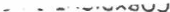 0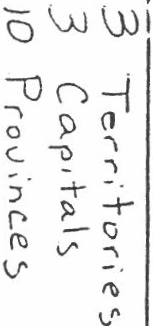 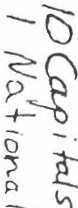 0	}>z	(}>0r=	}>0 ...0,... 0,))<n:_: ..·. ·....  .. .... - ·-----	:._.   ........1..·-- ·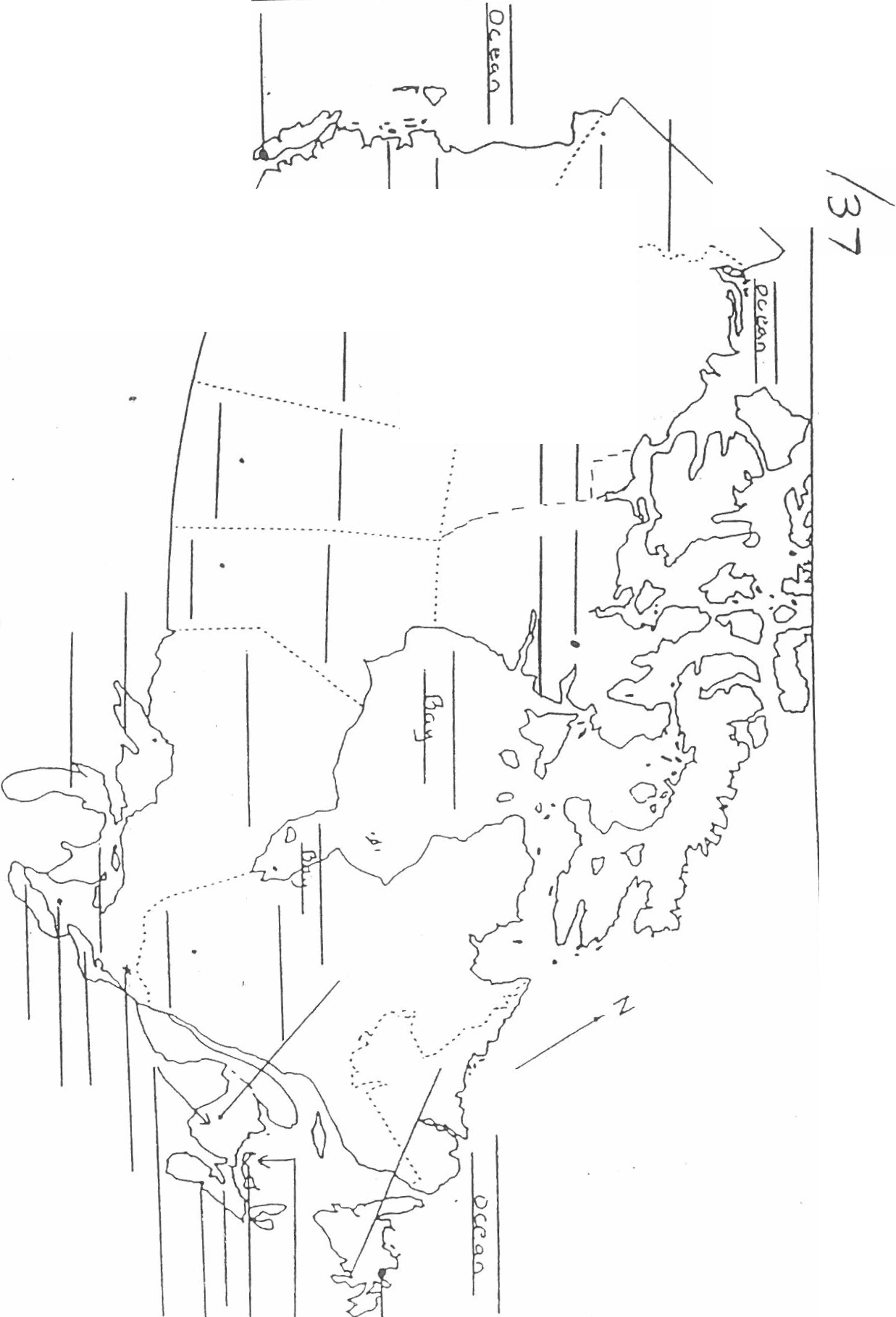 u,	(JJr GJ or	n\...).f'o     V)   5I\.11	jV'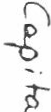 